St. Mary Immaculate 
Marriage Preparation Process Checklist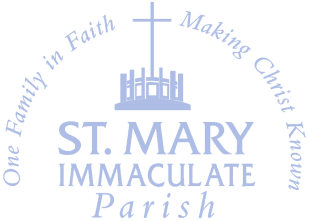 SMI Parish Office
815.436.2651 x803                                                                                                                                                                                       Faith Formation	
Engaged Encounter Weekend (make own contact and reservation and pay fee directly to them.  Send proof of attendance to parish for your file.)  Website with Dates & Registration: http://www.jolietee.org ____						OR	Attend Marriage Prep Workshop at St. Mary Immaculate Parish ($100 per parishioner couple/ $150 per non-parishioner couple) Registration Required www.smip.org/sacraments/marriage_____	Natural Family Planning: Attend either an 8 session individual Creighton Method Course with          Michelle Sullivan, Creighton Model Practitioner or a Billings Method Intro Session hosted by the Diocese of Joliet.  Return your certificate of completion to the parish office.Michelle Sullivan (Creighton Method Course)--815-995-0480 or pgsully@att.net First Date:_____Diocese (Billings Method)--815-838-5334 or familyministry@dioceseofjoliet.org Date:_____________		Contact Deacon Vic Puscas to begin FOCCUS Inventory (at least 8 months prior to wedding date) 			Email: vic@camicjohnson.com_____	Two sessions With Sponsor Couple to review FOCCUS Inventory  SPONSOR COUPLE NAME: __________________________  PHONE NO.  _________  DATES OF SESSIONS: 1. ____________ 2.____________________		Mass Reflections Google Doc to help you and your fiance/fiancee grow in faith and foster a lifelong habit
		of receiving Christ in the Eucharist.  Contact Dr. Doug Muir ex 889 or dmuir@smip.org to set up 
		Google doc. Forms _____	Contact the parish where you were baptized within 6 months of your wedding and ask for baptismal certificates to be mailed to St. Mary’s or dropped off to parish office (Note: Certificates issued earlier than 6 months prior to wedding cannot be accepted) Parish Address: 15629 S. Rt 59 Plainfield, IL 60544_____	2 Witness Affidavits per person (4 total per couple).  May be completed at SMI or at any Catholic parish near the witnesses.
_____		$375 fee for parishioner ($500 fee for non-parishioners) includes wedding preparation and use of                                                                                                                                      .                      building for rehearsal/wedding(Does NOT include cost of music- minimum $175 bench fee).                         PAID $ _____  DUE $ ____   $200 deposit required to secure date_____	For those not already civilly married, obtain a Marriage Licence from Will County within 60 days of your wedding date.Ceremony_____	Contact our Music Director Terry Henderson at 815-436-2651 ex 850 or thenderson@smip.org to schedule an appointment to plan the music for your ceremony._____	Contact the priest/deacon 1 month prior to wedding for an appointment to verify paperwork, as well as to discuss ceremony details, and receive the Sacrament of Reconciliation.  	DATE OF MEETING:  __________________    TIME:  ______________
_____		Our wedding coordinator Marie Reitenbach will meet with you regarding the rehearsal and weddinglogistics 2-3 weeks prior to your wedding. 630-661-0156 or mreitenbach@gmail.com